หนังสือขอเบิกเงินคงเหลือและดอกเบี้ยเงินฝากธนาคาร				   (แบบ ส. ๒)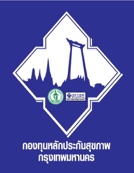 (สำหรับสำนักงานกองทุนสาขา)เลขที่ ..........................................                                                         วันที่จัดทำ ..........................................เรียน  ผู้อำนวยการเขต........................................................ตามที่ คณะอนุกรรมการกองทุนหลักประกันสุขภาพเขต........................................................ ได้อนุมัติแผนงานหรือโครงการหรือกิจกรรม ให้แก่ผู้เสนอแผนงานหรือโครงการหรือกิจกรรม ในปีงบประมาณ พ.ศ. ............................................... รวมเป็นเงินที่ได้อนุมัติทั้งสิ้น จำนวน ........................................................ บาท (...........................................................................) โดยได้เบิกจ่ายเงินให้แก่ผู้เสนอแผนงานหรือโครงการหรือกิจกรรมแล้ว จำนวนเงินทั้งสิ้น ............................................................ บาท (....................................................................) นั้นในการนี้ สำนักงานกองทุนสาขา......................................................................................................... มีความประสงค์จะขอเบิกเงินคงเหลือในบัญชี จำนวน ............................................... บาท (...................................................................................) และดอกเบี้ยเงินฝากธนาคาร จำนวน .................................................... บาท (....................................................................................) รวมเป็นเงินที่ขอเบิกทั้งสิ้น จำนวน .................................................... บาท (....................................................................................) รายละเอียดตามที่ระบุในเอกสารแนบท้ายหนังสือเบิกเงินนี้ เพื่อนำส่งคืนกองทุนหลักประกันสุขภาพกรุงเทพมหานคร พร้อมนี้ ได้แนบเอกสารหลักฐานประกอบการขอเบิกเงิน จำนวน ..................... ฉบับ มาให้พิจารณาด้วยแล้ว ทั้งนี้ ในการรับเงิน ................................................................................................................................................................................................. จะเป็นผู้รับเงินเอกสารแนบท้ายหนังสือขอเบิกเงินคงเหลือและดอกเบี้ยเงินฝากธนาคาร     (แนบท้ายแบบ ส. ๒)(สำหรับสำนักงานกองทุนสาขา)เลขที่ ..........................................                                                         วันที่จัดทำ ..........................................จำนวนเงิน (..............................................................................................................)(ตัวอักษร)(ลงชื่อ)................................................................ผู้ขอเบิกหัวหน้าสำนักงานกองทุนสาขา...................การตรวจสอบการตรวจสอบการตรวจสอบการตรวจสอบการตรวจสอบการตรวจสอบการตรวจสอบการตรวจสอบได้ตรวจสอบแล้วถูกต้อง เห็นควรอนุมัติให้เบิกจ่ายได้ ได้ตรวจสอบแล้วถูกต้อง เห็นควรอนุมัติให้เบิกจ่ายได้ ได้ตรวจสอบแล้วถูกต้อง เห็นควรอนุมัติให้เบิกจ่ายได้ ได้ตรวจสอบแล้วถูกต้อง เห็นควรอนุมัติให้เบิกจ่ายได้ อนุมัติให้เบิกจ่ายได้ จำนวน ........................................................................... บาทอนุมัติให้เบิกจ่ายได้ จำนวน ........................................................................... บาทอนุมัติให้เบิกจ่ายได้ จำนวน ........................................................................... บาทอนุมัติให้เบิกจ่ายได้ จำนวน ........................................................................... บาทจำนวน............................................................................................................. บาท (..............................................................................................................................)จำนวน............................................................................................................. บาท (..............................................................................................................................)จำนวน............................................................................................................. บาท (..............................................................................................................................)จำนวน............................................................................................................. บาท (..............................................................................................................................)(..............................................................................................................................)(..............................................................................................................................)(..............................................................................................................................)(..............................................................................................................................)ลงชื่อลงชื่อ....................................................................ผู้ตรวจสอบลงชื่อ....................................................................(..................................................................)(..................................................................)ตำแหน่งตำแหน่ง....................................................................ผู้ว่าราชการกรุงเทพมหานคร/บุคคลที่ผู้ว่าราชการกรุงเทพมหานครมอบหมายผู้ว่าราชการกรุงเทพมหานคร/บุคคลที่ผู้ว่าราชการกรุงเทพมหานครมอบหมายผู้ว่าราชการกรุงเทพมหานคร/บุคคลที่ผู้ว่าราชการกรุงเทพมหานครมอบหมายผู้ว่าราชการกรุงเทพมหานคร/บุคคลที่ผู้ว่าราชการกรุงเทพมหานครมอบหมายวันที่วันที่....................................................................วันที่....................................................................จ่ายเป็นเช็คขีดคร่อมเช็คขีดคร่อมเช็คขีดคร่อมผู้มีอำนาจลงนามในเช็คธนาคารผู้มีอำนาจลงนามในเช็คธนาคารผู้มีอำนาจลงนามในเช็คธนาคารผู้มีอำนาจลงนามในเช็คธนาคารธนาคารกรุงไทย จำกัด (มหาชน) สาขา ...................................................................ธนาคารกรุงไทย จำกัด (มหาชน) สาขา ...................................................................ธนาคารกรุงไทย จำกัด (มหาชน) สาขา ...................................................................ธนาคารกรุงไทย จำกัด (มหาชน) สาขา ...................................................................ลงชื่อ....................................................................ผู้มีอำนาจลงนามผู้มีอำนาจลงนามเลขที่บัญชี ...............................................................................................................เลขที่บัญชี ...............................................................................................................เลขที่บัญชี ...............................................................................................................เลขที่บัญชี ...............................................................................................................(..................................................................)เลขที่เช็ค ................................................ ลงวันที่ ....................................................เลขที่เช็ค ................................................ ลงวันที่ ....................................................เลขที่เช็ค ................................................ ลงวันที่ ....................................................เลขที่เช็ค ................................................ ลงวันที่ ....................................................จำนวนเงิน ...................................................................................................... บาทจำนวนเงิน ...................................................................................................... บาทจำนวนเงิน ...................................................................................................... บาทจำนวนเงิน ...................................................................................................... บาทลงชื่อ....................................................................ผู้มีอำนาจลงนามผู้มีอำนาจลงนาม(..............................................................................................................................)(..............................................................................................................................)(..............................................................................................................................)(..............................................................................................................................)(..................................................................)จ่ายให้ (ชื่อผู้รับเงิน)..................................................................................................จ่ายให้ (ชื่อผู้รับเงิน)..................................................................................................จ่ายให้ (ชื่อผู้รับเงิน)..................................................................................................จ่ายให้ (ชื่อผู้รับเงิน)......................................................................................................................................................................................................................................................................................................................................................................................................................................................................................................................................................................................................................................หลักฐานการเบิกจ่ายเงินหลักฐานการเบิกจ่ายเงินหลักฐานการเบิกจ่ายเงินหลักฐานการเบิกจ่ายเงินหลักฐานการเบิกจ่ายเงินหลักฐานการเบิกจ่ายเงินหลักฐานการเบิกจ่ายเงินหลักฐานการเบิกจ่ายเงินได้รับเงินแล้ว จำนวน ..................................................................................... บาทได้รับเงินแล้ว จำนวน ..................................................................................... บาทได้รับเงินแล้ว จำนวน ..................................................................................... บาทได้รับเงินแล้ว จำนวน ..................................................................................... บาทได้จ่ายเงินเรียบร้อยแล้ว จำนวน .................................................................... บาทได้จ่ายเงินเรียบร้อยแล้ว จำนวน .................................................................... บาทได้จ่ายเงินเรียบร้อยแล้ว จำนวน .................................................................... บาท(..............................................................................................................................)(..............................................................................................................................)(..............................................................................................................................)(..............................................................................................................................)(..............................................................................................................................)(..............................................................................................................................)(..............................................................................................................................)ลงชื่อลงชื่อ....................................................................ผู้รับเงินลงชื่อ....................................................................ผู้จ่ายเงินกองทุน(..................................................................)(..................................................................)ตำแหน่งตำแหน่ง....................................................................ตำแหน่ง....................................................................วันที่วันที่....................................................................วันที่....................................................................๑. เงินคงเหลือ ตามข้อ ๑๖ วรรคสาม๑. เงินคงเหลือ ตามข้อ ๑๖ วรรคสาม๑. เงินคงเหลือ ตามข้อ ๑๖ วรรคสาม๑. เงินคงเหลือ ตามข้อ ๑๖ วรรคสามลำดับรหัสแผนงานหรือโครงการหรือกิจกรรมชื่อแผนงาน/โครงการ/กิจกรรมจำนวนเงินรวมจำนวนเงิน๒. เงินเหลือจากการดำเนินงานตามแผนงานหรือโครงการหรือกิจกรรม รวมถึงดอกเบี้ยเงินฝากธนาคาร ตามข้อ ๒๘ วรรคสอง๒. เงินเหลือจากการดำเนินงานตามแผนงานหรือโครงการหรือกิจกรรม รวมถึงดอกเบี้ยเงินฝากธนาคาร ตามข้อ ๒๘ วรรคสอง๒. เงินเหลือจากการดำเนินงานตามแผนงานหรือโครงการหรือกิจกรรม รวมถึงดอกเบี้ยเงินฝากธนาคาร ตามข้อ ๒๘ วรรคสอง๒. เงินเหลือจากการดำเนินงานตามแผนงานหรือโครงการหรือกิจกรรม รวมถึงดอกเบี้ยเงินฝากธนาคาร ตามข้อ ๒๘ วรรคสอง๒. เงินเหลือจากการดำเนินงานตามแผนงานหรือโครงการหรือกิจกรรม รวมถึงดอกเบี้ยเงินฝากธนาคาร ตามข้อ ๒๘ วรรคสอง๒. เงินเหลือจากการดำเนินงานตามแผนงานหรือโครงการหรือกิจกรรม รวมถึงดอกเบี้ยเงินฝากธนาคาร ตามข้อ ๒๘ วรรคสองลำดับเลขที่ฎีกาชื่อแผนงาน/โครงการ/กิจกรรมจำนวนเงินคงเหลือส่งคืนดอกเบี้ยเงินฝากธนาคารรวมจำนวนเงินส่งคืนรวมจำนวนเงินรวมจำนวนเงินรวมจำนวนเงินดอกเบี้ยเงินฝากธนาคารในบัญชี ตามข้อ ๑๖ วรรคสามดอกเบี้ยเงินฝากธนาคารในบัญชี ตามข้อ ๑๖ วรรคสามดอกเบี้ยเงินฝากธนาคารในบัญชี ตามข้อ ๑๖ วรรคสามดอกเบี้ยเงินฝากธนาคารในบัญชี ตามข้อ ๑๖ วรรคสามดอกเบี้ยเงินฝากธนาคารในบัญชี ตามข้อ ๑๖ วรรคสามรวมจำนวนเงินที่ขอเบิกทั้งสิ้นรวมจำนวนเงินที่ขอเบิกทั้งสิ้นรวมจำนวนเงินที่ขอเบิกทั้งสิ้นรวมจำนวนเงินที่ขอเบิกทั้งสิ้นรวมจำนวนเงินที่ขอเบิกทั้งสิ้น(ลงชื่อ)................................................................ผู้ขอเบิกหัวหน้าสำนักงานกองทุนสาขา...................